ПРИКАЗ № 67-О«22» июня 2018г.О внесении изменений в приказ от 05.12.2017 №86-О«О порядке применения бюджетной классификации Российской Федерации в части, относящейся к бюджету муниципального образования «Город Майкоп»В соответствии с абзацем 5 пункта 4 статьи 21 Бюджетного кодекса Российской Федерации  п р и к а з ы в а ю:Внести изменения в Приложения к приказу Финансового управления администрации муниципального образования «Город Майкоп» от 05.12.2017 №86-О «О порядке применения бюджетной классификации Российской Федерации в части, относящейся к бюджету муниципального образования «Город Майкоп» следующие изменения:В приложение №1 «Перечень и коды целевых статей расходов бюджета, применяемых при формировании и исполнении бюджета муниципального образования «Город Майкоп»:после строкидобавить строку:после строкидобавить строки: В приложение №3 «Уникальные направления расходов, увязанные с программными (непрограммными) целевыми статьями расходов бюджета»  после строки:добавить строку:после строки:добавить строку:после строки:добавить строку:после строки:добавить строку:2. Отделу финансово - правового, методологического и информационного обеспечения (Крамаренко И.В.) разместить настоящий приказ на официальном сайте Администрации МО «Город Майкоп» (http://www.maikop.ru).3. Контроль за исполнением настоящего приказа возложить на заместителя руководителя Ялину Л.В.4. Приказ «О внесении изменений в приказ от 05.12.2017 №86-О «О порядке применения бюджетной классификации Российской Федерации в части, относящейся к бюджету муниципального образования «Город Майкоп» вступает в силу со дня подписания. РуководительФинансового управления                                          В. Н. ОрловАдминистрация муниципального образования «Город Майкоп»Республики АдыгеяФИНАНСОВОЕ УПРАВЛЕНИЕ385000, г. Майкоп, ул. Краснооктябрьская, 21тел. 52-31-58,  e-mail: fdmra@maikop.ru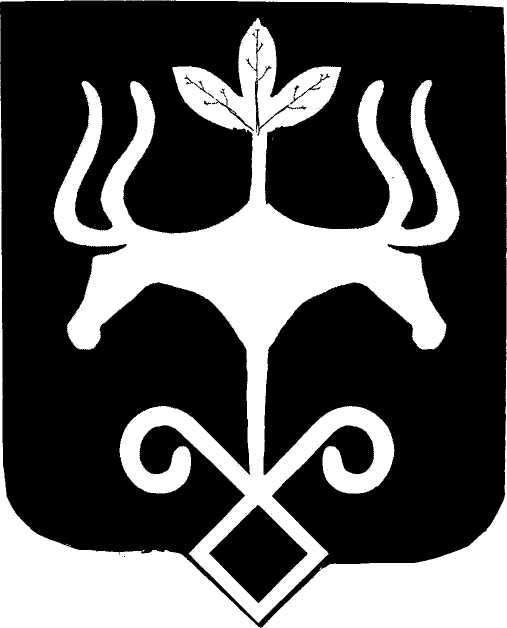 Адыгэ РеспубликэмМуниципальнэ образованиеу «Къалэу Мыекъуапэ» и АдминистрациеИФИНАНСОВЭ ИУПРАВЛЕНИЕ385000, къ. Мыекъуапэ,  ур. Краснооктябрьскэр, 21тел. 52-31-58,  e-mail: fdmra@maikop.ruОсновное мероприятие «Профилактика наркомании, алкоголизма, безнадзорности и других правонарушений»21 0 02 0000По данной целевой статье отражаются расходы на реализацию основного мероприятия «Профилактика наркомании, алкоголизма, безнадзорности и других правонарушений»Основное мероприятие «Создание условий для деятельности народных дружин»21 0 03 0000По данной целевой статье отражаются расходы на реализацию основного мероприятия «Создание условий для деятельности народных дружин»Основное мероприятие «Создание благоприятных условий для привлечения инвестиций в экономику муниципального образования «Город Майкоп»11 0 01 0000По данной целевой статье отражаются расходы на реализацию основного мероприятия «Создание благоприятных условий для привлечения инвестиций в экономику муниципального образования «Город Майкоп»Программа «Энергосбережение и повышение энергетической эффективности в муниципальном образовании «Город Майкоп» на 2018-2020 годы»12 0 00 0000По данной целевой статье отражаются расходы на реализацию мероприятий в рамках программы «Энергосбережение и повышение энергетической эффективности в муниципальном образовании «Город Майкоп» на 2018-2020 годы» Основное мероприятие «Реализация мероприятий в области энергосбережения и повышения энергетической эффективности в системах коммунальной инфраструктуры»12 0 03 0000По данной целевой статье отражаются расходы на реализацию основного мероприятия «Реализация мероприятий в области энергосбережения и повышения энергетической эффективности в системах коммунальной инфраструктуры»01050Расходы на капитальный ремонт дворовых территорий многоквартирных жилых домов, проездов к дворовым территориям многоквартирных жилых домов на территории муниципального образования «Город Майкоп»По данному направлению расходов отражаются расходы в рамках основного мероприятия «Благоустройство дворовых территорий многоквартирных домов на территории муниципального образования «Город Майкоп» муниципальной программы «Формирование современной городской среды в муниципальном образовании «Город Майкоп» на 2018-2022» на капитальный ремонт дворовых территорий многоквартирных жилых домов на территории муниципального образования «Город Майкоп»01060Изготовление удостоверений народного дружинникаПо данному направлению расходов отражаются расходы в рамках основного мероприятия «Создание условий для деятельности народных дружин" программы «Профилактика правонарушений в муниципальном образовании «Город Майкоп» на 2018-2020 годы» на изготовление удостоверений народного дружинникаL5600Расходы на поддержку обустройства мест массового отдыха населения (городских парков) (субсидия МУП «Городской парк культуры и отдыха» на капитальные вложения по обустройству мест массового отдыха населения (городских парков) По данному направлению отражаются расходы на поддержку обустройства мест массового отдыха населения (городских парков) (субсидия МУП «Городской парк культуры и отдыха» на капитальные вложения по обустройству мест массового отдыха населения (городских парков)L1590Расходы на создание в Республике Адыгея дополнительных мест для детей в возрасте от 2 месяцев до 3 лет в образовательных организациях, осуществляющих образовательную деятельность по образовательным программам дошкольного образованияПо данному направлению расходов отражаются расходы в рамках основного мероприятия «Развитие инфраструктуры системы дошкольного образования» подпрограммы «Развитие системы дошкольного образования» программы «Развитие системы образования муниципального образования «Город Майкоп» на 2018 - 2020 годы» на создание в Республике Адыгея дополнительных мест для детей в возрасте от 2 месяцев до 3 лет в образовательных организациях, осуществляющих образовательную деятельность по образовательным программам дошкольного образования02540Реконструкция здания МБУ ДО «ДШИ №1»По данному направлению расходов отражаются расходы в рамках основного мероприятия «Дополнительное образование детей в области искусств» муниципальной программы «Развитие культуры муниципального образования «Город Майкоп» на 2018 – 2020 годы» на реконструкцию здания МБУ ДО «ДШИ №1»02560Субсидия МУП «Городской парк культуры и отдыха» на капитальные вложения по обустройству мест массового отдыха населения (городских парков) По данному направлению отражается субсидия МУП «Городской парк культуры и отдыха» на капитальные вложения по обустройству мест массового отдыха населения (городских парков) 01360Поверка счетчиковПо данному направлению расходов отражаются расходы в рамках основного мероприятия «Реализация мероприятий в области энергосбережения и повышения энергетической эффективности в муниципальном образовании «Город Майкоп» муниципальной программы «Энергосбережение и повышение энергетической эффективности в муниципальном образовании «Город Майкоп» на 2018-2020 годы» на поверку счетчиков01370Предоставление субсидии МУП «Майкопское троллейбусное управление» в целях финансового обеспечения затрат на содержание уличного освещения По данному направлению расходов отражаются расходы в рамках основного мероприятия «Реализация мероприятий в области энергосбережения и повышения энергетической эффективности в системах коммунальной инфраструктуры» муниципальной программы «Энергосбережение и повышение энергетической эффективности в муниципальном образовании «Город Майкоп» на 2018-2020 годы» на предоставление субсидии МУП «Майкопское троллейбусное управление» в целях финансового обеспечения затрат на содержание уличного освещения